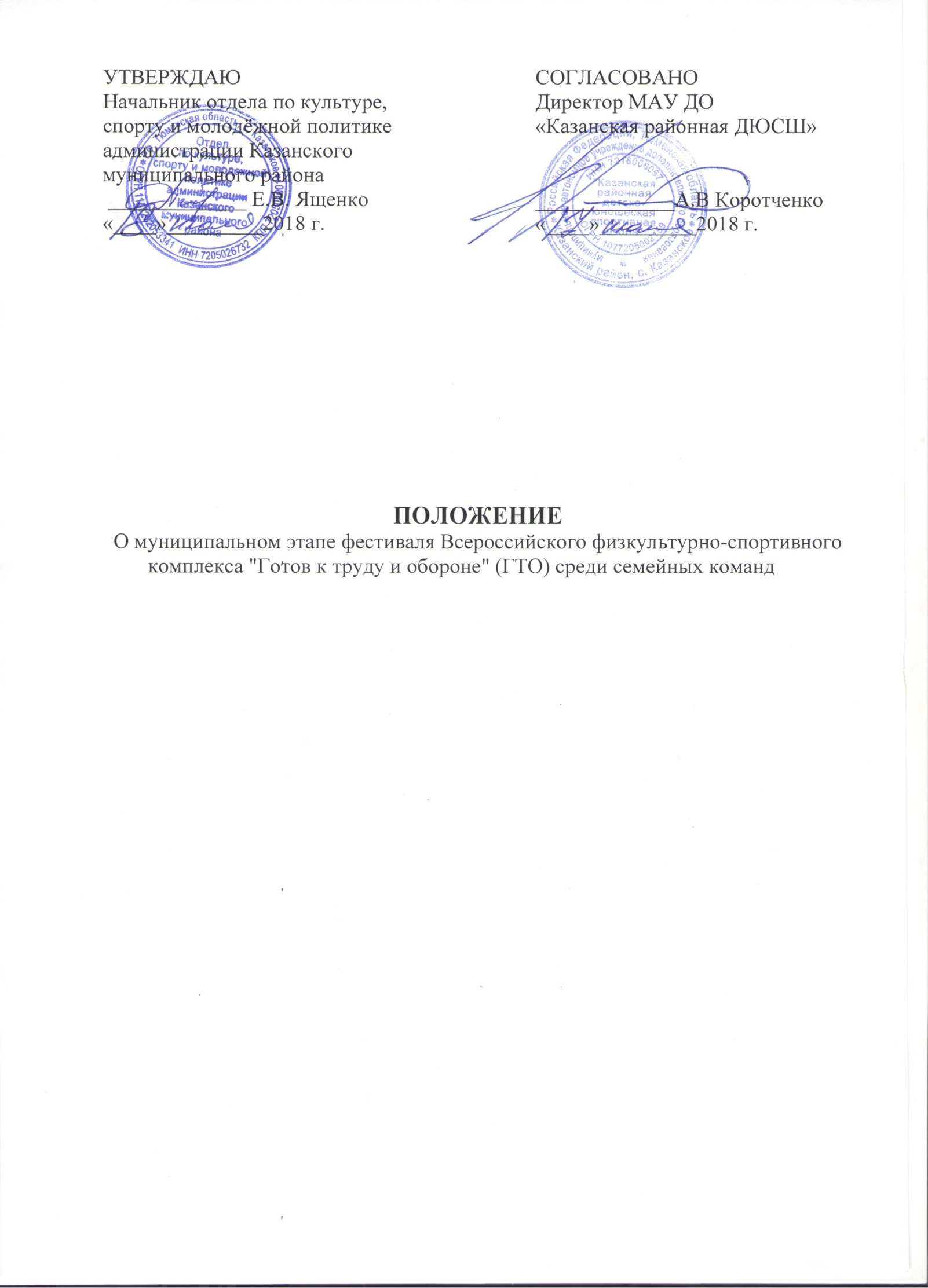 ОБЩИЕ ПОЛОЖЕНИЯ Районный фестиваль Всероссийского физкультурно-спортивного комплекса "Готов к труду и обороне" (ГТО) среди семейных команд (далее – Фестиваль) проводится с целью популяризации Всероссийского физкультурно-спортивного комплекса «Готов к труду и обороне» (ГТО), здорового образа жизни, вовлечения в занятия физической культурой и спортом населения Тюменской области, повышения эффективности использования физической культуры и спорта в укреплении здоровья, гармоничном и всестороннем развитии личности, в том числе за счет подготовки и выполнения нормативов испытаний (тестов) комплекса ГТО.Задачи Фестиваля:- повышение уровня привлекательности комплекса ГТО среди населения;- информирование населения о механизмах достижения личностного успеха, долголетия и гармоничного развития, через систематические занятия физической культурой и спортом;- пропаганда физической культуры и спорта, подготовки и выполнения нормативов испытаний (тестов) комплекса ГТО;-  укрепление семейных отношений и формирование у подрастающего поколения позитивных установок к сохранению и развитию семейных традиций, созданию полноценной семьи;- совершенствование форм организации массовой физкультурно-спортивной работы;- формирование гражданской и патриотической позиции у населения.МЕСТО И СРОКИ ПРОВЕДЕНИЯ I этап (муниципальный) – проводится 09 сентября 2018 года с 10.00 до 20.00 на территории муниципальных образований Тюменской области в формате «дней открытых дверей» в рамках основной деятельности действующих Центров тестирования,  главной целью которых является организация выполнения населением нормативов испытаний (тестов) комплекса ГТО.Места проведения (места тестирования) I этапа Фестиваля определены в соответствии с Приложением № 1 к настоящему Положению.ОРГАНИЗАТОРЫ МЕРОПРИЯТИЯОбщее руководство организацией и проведением Фестиваля осуществляют отдел культуры, спорта и молодежной политику администрации Казанского муниципального района (Организатор 1), отдел образования администрации Казанского муниципального района (Организатор 2).Непосредственное проведение I этапа Фестиваля возлагается на МАУ ДО «Казанская районная ДЮСШ» главную судейскую коллегию, судейские бригады по видам спорта.Распределение иных прав и обязанностей проведения I этапа Фестиваля, осуществляется в соответствии с Распределением прав и обязанностей организаторов согласно приложению № 1 к настоящему Положению.ТРЕБОВАНИЯ К УЧАСТНИКАМ И УСЛОВИЯ ИХ ДОПУСКАФестиваль проводится в соответствии с государственными требованиями к уровню физической подготовленности населения при выполнении нормативов комплекса ГТО, утвержденными приказом Минспорта России от 19.06.2017 №542 (далее - государственные требования).К участию в I этапе Фестиваля допускается население Тюменской области (все желающие) в возрасте от 6 до 70 лет и старше, заинтересованное в пропаганде занятий физической культурой и спортом и разделяющее идеи ведения здорового образа жизни, а также изъявившее желание принять участие в выполнении нормативов испытаний (тестов) комплекса ГТО, в составе семьи или единолично.Обязательными условиями участия в Фестивале являются:1) регистрация в автоматизированной информационной системе ГТО (АИС ГТО) на сайте: www.gto.ru  и наличие уникального идентификационного номера участника комплекса ГТО (далее – УИН участника);2) наличие медицинского допуска к выполнению нормативов испытаний (тестов) комплекса ГТО, выданный в соответствие с порядком, установленным Приказом Минздрава России от 01.03.2016 № 134н. Регистрация в автоматизированной информационной системе ГТО (АИС ГТО) на сайте: www.gto.ru осуществляется каждым участником самостоятельно. Получить помощь при регистрации в системе АИС ГТО участники могут до начала Фестиваля в муниципальном центре тестирования по адресу с Казанское ул. Больничная 52. тел 89526768435.Возраст участников в соответствии со ступенью комплекса ГТО определяется на дату завершения соревнований.К участию в соревнованиях допускаются семьи, в которых оба родителя зарегистрированы по месту проживания в соответствующем муниципальном образовании, который представляет команда. Возраст ребенка от 6 до 17 до 18 лет.К участию в I этапе Фестиваля не допускаются:участники и команды, не соответствующие требованиям Положения в части условий допуска участников.  ПРОГРАММА ФЕСТИВАЛЯОснову спортивной программы Фестиваля составляют виды испытаний (тестов) в соответствии с государственными требованиями, выполняемые участниками, относящимися ко I-XI ступеням (6-70 лет и старше) комплекса ГТО.Спортивную программу I этапа Фестиваля составляют следующие виды испытаний (тестов) комплекса ГТО:Подтягивание из виса на высокой перекладине (количество раз) или сгибание и разгибание рук в упоре лежа на полу (количество раз);Наклон вперед из положения стоя на гимнастической скамье (см);Прыжок в длину с места толчком двумя ногами (см);Поднимание туловища из положения лежа на спине (количество раз за 1 мин.).Метание теннисного мяча в цель (дистанция 6 метров количество попаданий из 5 попыток) Для первой ступени возрастная группа от 6 до 8 лет.Спортивная программа I этапа Фестиваля для детей Спортивная программа I этапа Фестиваля 	для взрослыхУсловия проведения.Тестирование населения на I этапе Фестиваля проводятся в соответствии с методическими рекомендациями по организации и выполнению нормативов испытаний (тестов) Всероссийского физкультурно-спортивного комплекса «Готов к труду и обороне» (ГТО), утвержденными Минспортом России от 01.02.2018. УСЛОВИЯ ПОДВЕДЕНИЯ ИТОГОВРезультаты I этапа Фестиваля оформляются в протоколы установленной формы и вносятся в ЭБД ВФСК ГТО в установленном порядке в соответствии с порядком тестирования населения по нормативам испытаний (тестов) комплекса ГТО, утвержденного приказом Минспорта России от 28.01.2016 № 54.	В рамках Фестиваля определение уровня физической подготовленности участников семейных команд дополнительно оценивается в соответствии со 100-очковой таблицей оценки результатов, утвержденной Приказом Минспорта России от 12.05.2016 № 516 и носит отборочный характер в целях определения семьи – участницы на II этап Фестиваля.НАГРАЖДЕНИЕ		Семьи-участницы I этапа Фестиваля, набравшие наибольшее количество баллов и соответствующие условиям допуска, получают право представлять муниципальное образование на II этапе Фестиваля.УСЛОВИЯ ФИНАНСИРОВАНИЯФинансовое обеспечение Фестиваля осуществляется за счёт средств бюджета Казанского района, расходы несет МАУ ДО «Казанская районная ДЮСШ». ПОДАЧА ЗАЯВОК НА УЧАСТИЕЗаявки на участие в I этапе Фестиваля (заявки на прохождение тестирования) принимаются непосредственно в день проведения Фестиваля в месте его проведения с предоставлением следующих документов: (приложение № 3,4),- паспорт (свидетельство о рождении); Согласие на обработку персональных данных на всех членов команды.- медицинский допуск к выполнению нормативов испытаний (тестов) комплекса ГТО, выданный в соответствие с порядком, установленным Приказом Минздрава России от 01.03.2016 № 134н;Заявки на прохождение тестирования и согласия на обработку персональных данных несовершеннолетних детей оформляются их родителями (законными представителями).Семьи-участницы I этапа Фестиваля дополнительно к документам, перечисленным в первом абзаце данного раздела оформляют семейную заявку (приложение № 2), с предоставлением документов, подтверждающих родственные отношения (свидетельство о браке, свидетельство о рождении и другие.).Данное положение является вызовом на соревнованияПриложение № 1Список мест тестирования I этапаобластного фестиваля ВФСК ГТО среди семейных командПриложение № 2Семейная заявка на участие во I этапе областного фестиваля Всероссийского физкультурно-спортивного комплекса "Готов к труду и обороне" (ГТО) среди семейных командот семьи__________________________ Контактный телефон семьи: _____________________                                                                                                                                                                              Приложение № 3   (для совершеннолетних)ЗАЯВКАна прохождение тестирования в рамках Всероссийского физкультурно-спортивного комплекса«Готов к труду и обороне» (ГТО) и обработку персональных данныхПриложение № 4Я,                                                                                                   , паспорт                                    ,                                                             (ФИО)					          (серия    номер)выдан________________________________________________________________________,                                                                          (кем)                                                                    (когда)зарегистрированный по адресу: ______________________________________________________________________________________________________________________________, настоящим даю согласие:- на прохождение тестирования в рамках Всероссийского физкультурно-спортивного комплекса «Готов к труду и обороне» (ГТО);- на обработку в Центре тестирования по адресу: с. Казанское ул. Больничная 52. моих персональных данных в рамках организации тестирования по видам испытаний Всероссийского физкультурно-спортивного комплекса «Готов к труду и обороне» (ГТО).Я даю согласие на использование моих персональных данных в целях:- корректного оформления документов, в рамках организации тестирования по видам испытания Всероссийского физкультурно-спортивного комплекса «Готов к труду и обороне» (ГТО);- предоставления информации в государственные органы Российской Федерации в порядке, предусмотренным действующим законодательством.Настоящее согласие предоставляется на осуществление любых действий в отношении моих персональных данных, которые необходимы или желаемы для достижения указанных выше целей, включая (без ограничения) сбор, систематизацию, накопление, хранение, уточнение (обновление, изменение), использование, распространение (в том числе передачу третьим лицам), обезличивание, блокирование, трансграничную передачу персональных данных, а также осуществление любых иных действий с моими персональными данными, предусмотренных действующим законодательством Российской Федерации.Я подтверждаю, что, давая такое Согласие, я действую по своей воле.Дата: _______________      	Подпись______________________________ /________________________/	                       расшифровкаПриложение № 4Для несовершеннолетних (заполняется родителями)Я,                                                                                       , паспорт                                               ,                                                  (ФИО)		                                                          (серия    номер)     выдан ____________________________________________________________________________,                                            (кем)                                                                  (когда)зарегистрированный по адресу: ______________________________________________________, являюсь законным представителем несовершеннолетнего ________________________________                                                                                                                                             (ФИО)_________________________________________________________, ___________ года рождения,настоящим даю согласие:- на прохождение тестирования в рамках Всероссийского физкультурно-спортивного комплекса «Готов к труду и обороне» (ГТО) моим ребенком _____________________________________________________________________________(ФИО)- на обработку в Центре тестирования по адресу: с. Казанское ул. Больничная 52. моих и моего ребенка персональных данных в рамках организации тестирования по видам испытаний Всероссийского физкультурно-спортивного комплекса «Готов к труду и обороне» (ГТО).Я даю согласие на использование моих и моего ребенка персональных данных в целях:- корректного оформления документов, в рамках организации тестирования по видам испытания Всероссийского физкультурно-спортивного комплекса «Готов к труду и обороне» (ГТО);- предоставления информации в государственные органы Российской Федерации в порядке, предусмотренным действующим законодательством.Настоящее согласие предоставляется на осуществление любых действий в отношении моих и моего ребенка персональных данных, которые необходимы или желаемы для достижения указанных выше целей, включая (без ограничения) сбор, систематизацию, накопление, хранение, уточнение (обновление, изменение), использование, распространение (в том числе передачу третьим лицам), обезличивание, блокирование, трансграничную передачу персональных данных, а также осуществление любых иных действий с моими и моего ребенка персональными данными, предусмотренных действующим законодательством Российской Федерации.Я подтверждаю, что, давая такое Согласие, я действую по своей воле и в интересах своего ребенка.Дата: _______________     Подпись______________________________ /_______________________________/                                                                                                                 расшифровкаДевочки (девушки)Девочки (девушки)Девочки (девушки)Девочки (девушки)Девочки (девушки)Мальчики (юноши)Мальчики (юноши)Мальчики (юноши)Мальчики (юноши)Мальчики (юноши)№Вид испытания (тест)6-8 лет9-10 лет11-12 лет13-15 лет16-17 лет6-8 лет9-10 лет11-12 лет13-15 лет16-17 лет1Подтягивание из виса на высокой перекладине 3 мин. (количество раз)+++++1или сгибание и разгибание рук в упоре лежа на полу 3 мин. (количество раз)++++++++++2Наклон вперед из положения стоя на гимнастической скамье (см)++++++++++3Прыжок в длину с места толчком двумя ногами (см)++++++++++4Поднимание туловища из положения лежа на спине (количество раз за минуту)++++++++++5Метание теннисного мяча в цель. Дистанция 6 метров количества попаданий из 5 попыток.   ++ЖенщиныЖенщиныЖенщиныЖенщиныМужчиныМужчиныМужчиныМужчины№Вид испытания (тест)18-24 лет25-29 лет30-39 лет40-49 лет18-24 лет25-29 лет30-39 лет40-49 лет1Подтягивание из виса на высокой перекладине 3 мин. (количество раз)++++или сгибание и разгибание рук в упоре лежа на полу 3 мин. (количество раз)++++++++2Наклон вперед из положения стоя на гимнастической скамье (см)++++++++3Прыжок в длину с места толчком двумя ногами (см)++++++++4Поднимание туловища из положения лежа на спине (количество раз за минуту)++++++++№ п/пНаименование учреждения и  адрес, где определено   место тестирования ГТОМесто проведения тестирования (спортзал, стадион и т.п.)1Большеярковская СОШ (филиал МАОУ Казанская СОШ)
627434,Тюменская область, с. Большие Ярки, ул.Терентьева, д. 35Спортивный зал2Ильинский центр досуга 627432, Тюменская область, Казанский район, с. Ильинка, ул. Ленина, д. 26Спортивный зал3Казанский районный ДК 627420, Тюменская обл, Казанский р-н, с. Казанское, ул. Луначарского, д. 22 центральный парк (улица)4Казанская начальная школа 647420, Тюменская область, Казанский район, с. Казанское, ул. Ленина, д. 68Спортивный зал5Новоселезнёвский Дом культуры 627429, Тюменская область, Казанский район, п. Новоселезнёво, ул. Ленина, д. 271аСпортивный зал6Челюскинская СОШ (филиал МАОУ Новоселезнёвская СОШ) 627427, Тюменская область, Казанский район, п. Челюскинцев, ул. Школьная, д. 10АСпортивный зал7Дубынская СОШ (филиал МАОУ Казанская СОШ)
627431,Тюменская область, с. Дубынка, ул. Школьная, д. 5Спортивный залИнформация о каждом участникеФИОВозрастУИН участникаМесто работы, учебы; спортивное звание (при наличии)ПапаМамаРебенокДиректору МАУ ДО «Казанская районная ДЮСШ»А.В. Коротченко№НаименованиеИнформацияФамилия, Имя, ОтчествоПолID номер-Идентификационный номер участника тестирования в АИС ГТОДата рожденияДокумент, удостоверяющий личность (паспорт или св-во о рождении)Адрес места жительстваКонтактный телефонАдрес электронной почтыОсновное место учебыСпортивное званиеПочетное спортивное званиеСпортивный разряд с указанием вида спортаПеречень выбранных испытаний1.________________________________________2._________________________________________3.________________________________________4.________________________________________5._________________________________________6.________________________________________7._________________________________________8._________________________________________9._________________________________________10.________________________________________11.________________________________________